В нашем детском саду прошла экологическая акция                 «Каждую соринку в корзинку!».В рамках акции дети вместе с педагогами собирали мусор, подметали дорожки, играли и вели беседы о том, что нашу Землю нужно беречь, не мусорить и следить за чистотой.Экологическая акция прошла под общим девизом: «Только вместе, только дружно, помогать природе нужно!». Хочется верить, что наши дети, когда вырастут, будут бережно относиться ко всему живому, на всю жизнь сохранят любовь к миру природы.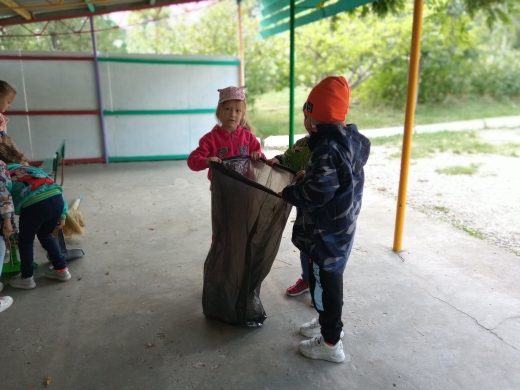 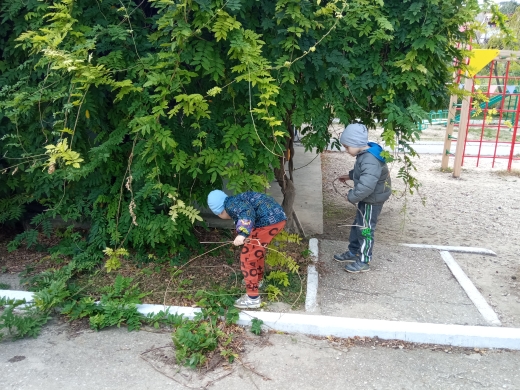 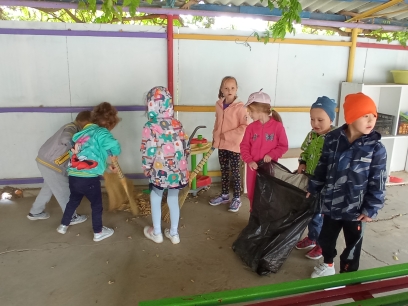 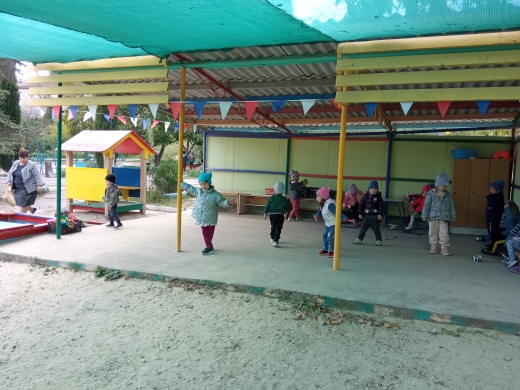 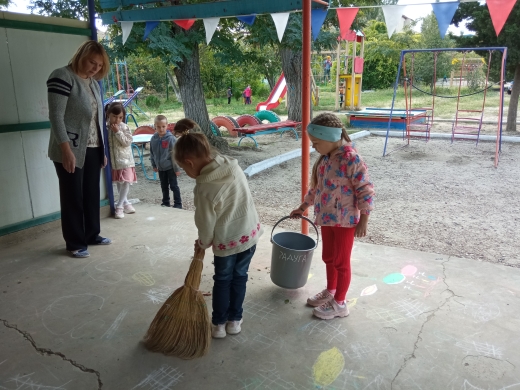 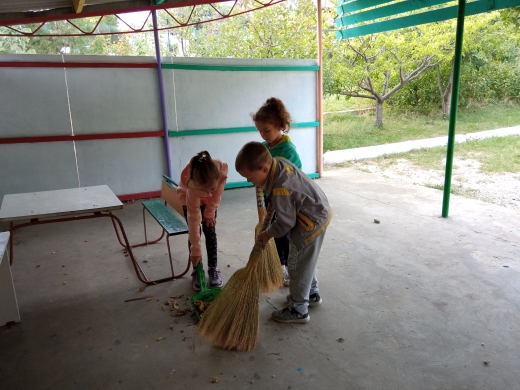 